ШАНОВНІ ТУРИСТИ!Дякуємо вам за те, що ви скористалися послугами туроператора Join UP!Будь ласка, уважно ознайомтесь зі змістом цієї пам'ятки.ПАМ'ЯТКА ТУРИСТУ  - ПОРТУГАЛIЯ(Дати туру) (Дата виїзду) – виліт з ______ (аеропорт _______, термінал ___) в  ____  рейсом_____ авіакомпанії ________. Реєстрація на рейс в аеропорту ______ починається за 2 години до вильоту, закінчується – за годину.Якщо Ви несвоєчасно прибудете на реєстрацію, авіакомпанія має право не прийняти Вас на борт літака.До виїзду в аеропорт перевірте, будь ласка, наявність необхідних документів: закордонного паспорта, авіаквитка, ваучера і страховки. Якщо Ви подорожуєте з дітьми, Вам необхідно мати при собі оригінал свідоцтва про народження дитини і оригінал нотаріально завіреного дозволу на вивезення дитини, якщо дитина їде з одним з батьків або без супроводу дорослих.Ви самостійно проходите реєстрацію на рейс і паспортний контроль. При реєстрації на рейс необхідно пред'явити закордонний паспорт, авіаквиток, а якщо для перетину кордону вам потрібна віза, то її потрібно буде пред'явити при реєстрації.На стійці реєстрації авіакомпанія видасть Вам посадкові талони із зазначеними номерами місць у літаку.Митний контроль. Потрібно пред'явити весь багаж разом із ручною поклажею. Необхідні документи: митна декларація (у разі потреби); закордонний паспорт; авіаквиток.Згідно з чинним на сьогоднішній день законодавством України вивіз валюти готівкою за межі України дозволений в розмірі до 10 000 євро на кожного з туристів або в розмірі еквівалента цієї суми в іншій іноземній валюті. Рекомендуємо також задекларувати при вильоті з України всі цінні предмети, що належать Вам (золоті прикраси, коштовності, дорогу фото- та відеоапаратуру).Ваші авіаквитки виписані в обидва кінці. Прохання зберігати їх до кінця подорожі.Під час перельоту будьте обережні: зловживання спиртними напоями може привести до відмови авіакомпанії посадити Вас на борт літака.Ваш багаж реєструється до кінцевого пункту. Максимальна кількість місць багажу  – 1, зареєстрований багаж має важити не більше 20 кг на людину + ручна поклажа – не більше 7 кг.Час прибуття в аеропорт _______ зазначений у Ваших квитках.По прильоту в ___ місто прибуття Ви проходите паспортний контроль. Необхідні документи: закордонний паспорт; імміграційна карта (видається в літаку незадовго до посадки).Груповий трансфер очікує гостей не більше 1 години з моменту приземлення літака, після закінчення цього терміну транспортний засіб, що здійснює трансфер, їде, тому просимо Вас не затримуватися в аеропорту, а відразу проходити на трансфер.Не забудьте забрати багаж. Якщо вашого багажу немає вже підозріло довго, то необхідно звернутися до представника авіакомпанії, що Вас перевозила, або до співробітника стійки розшуку багажу Lost & Found, яка є практично в кожному міжнародному аеропорту. Там необхідно скласти акт розшуку багажу. В акті зазначаються зовнішні прикмети валізи: форма, колір, матеріал, дані про іменну бирку, наявність або відсутність коліщаток і ручок. Пасажир також зобов'язаний пред'явити представнику авіакомпанії відривний талон багажної бирки, наклеєний на обкладинку авіаквитка. Акт складається у двох примірниках – один залишається у співробітника Lost & Found, другий потрібно залишити у себе.Більшість міжнародних авіакомпаній підключена до системи світового пошуку багажу. Тому складений на комп'ютері акт відразу вноситься в загальну мережу пошуку World Tracer, і система починає шукати відповідності між заявкою пасажира та інформацією про знайдений багаж. Пасажиру на руки видається роздруківка з номером заявки на розшук.Прибуття в готель. Після проходження митного огляду Вас зустріне представник компанії Guest Incoming з табличкою «JoinUP!»Страхування. Якщо під час Вашого відпочинку з Вами стався страховий випадок, то Вам необхідно звернутися до лікаря в готелі або в іншому місці, попередньо зателефонувавши до представництва страхової компанії на номери телефонів, що вказані у вашому страховому полісі. Повідомте російськомовному оператору Ваше місцеперебування та номер страхового поліса. Зберігайте чеки після оплати медичних послуг. Детальна інформація про умови страхування і правила поведінки при виникненні страхового випадку викладена у Вашому страховому полісі.Просимо звернути Вашу увагу, що цей дзвінок необхідно зробити не пізніше ніж через 24 години з моменту настання страхового випадку! (Дата виїзду назад)Трансфер в аеропорт _____. Час вильоту з ____ рейсом _____ авіакомпанії _______, а також час прибуття до Києва зазначені у Ваших квитках.За один день до Вашого вильоту назад Ваш гід попередить Вас про час трансферу в аеропорт. Вам необхідно буде перебувати в зазначений час на рецепції готелю. Якщо Ви не отримали таку інформацію, зверніться в офіс приймаючої компанії:Виселення з готелю. Про час зустрічі в холі готелю для відправки в аеропорт вас заздалегідь попередить представник компанії (зазвичай усно або письмово). УВАГА: Вам треба пам'ятати, що check-out (офіційний час, коли Вам необхідно звільнити номер) – 10:00. За 10-20 хвилин до призначеного часу бажано спуститися з речами в хол. Біля стійки адміністрації Ви повинні будете сплатити всі рахунки за додаткові напої, міні-бар, телефонні переговори і т. ін. і здати ключ від номера. Обов'язково перевірте, чи не забули взяти речі з Вашого сейфу і паспорт у портьє.Переконливо просимо Вас повідомити представника компанії Join UP! про будь-які зміни:1. відмова від транспорту;2. перенесення дати вильоту;3. зміна номера кімнати;4. зміна рейсу.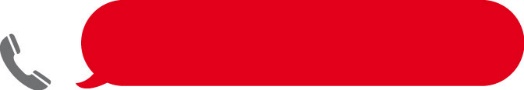 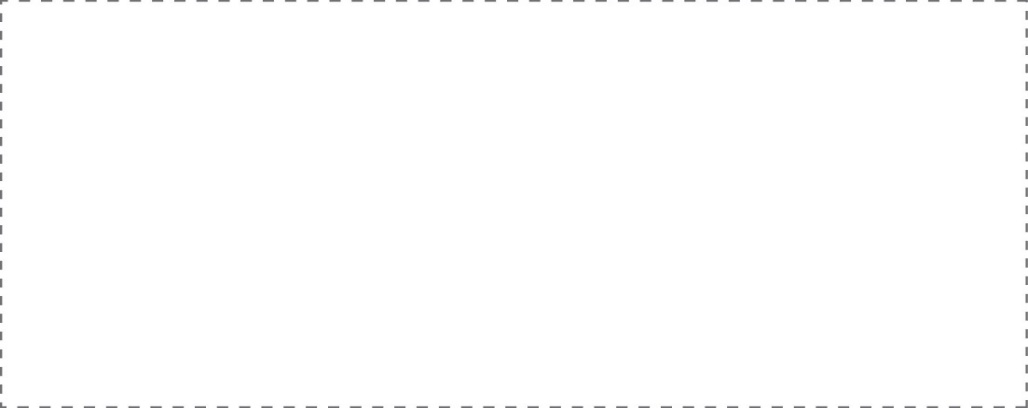   КОНТАКТНІ ДАНІ• Телефон гарячої лінії (екстрені випадки)+351 910 221 695 • Гаряча телефонна лінія компанії Join UP!+38 (044) 303-99-99 тільки для екстреного зв'язкуГрафік роботи: пн – пт: 20:00 - 9:00, сб: 16:00 - 24:00, нд: цілодобово.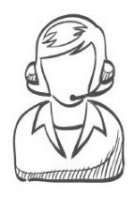 У разі виникнення страхового випадку потрібно зателефонувати на номер 
Асистентської компанії IM «NOVA ASSISTANCE»:Тел. +373 22 994 955 +380 44 374 50 26, +380443745026Email: office@novasist.net, Skype: nova-assistancewww.novasist.net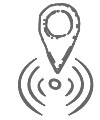 Шановні туристи! Нагадуємо, що всі формальності, пов'язані з переносом, зміною часу вильоту, скасуванням рейсу і втратою багажу – це сфера відповідальності авіакомпанії. Тому, якщо у вас виникли питання по цих пунктах, просимо вирішувати їх одразу з представниками авіакомпанії.  Увага важливо!При виїзді з готелю не забувайте Ваші паспорта та авіаквитки, а також замовити додатковий сніданок в разі раннього виїзду (замовлення на рецепції готелю до 10:00 напередодні від'їзду). Як правило підготовлений сніданок Ви зможете отримати на рецепції готелю.Максимальний час очікування туристів на груп. екскурсію - 10 хвилин. Претензії від тих, хто запізнився і не потрапили з цієї причини на екскурсію туристів не приймаються. - при відмові від екскурсії або трансферу за програмою, гроші не повертаються.EL Tour залишає за собою право змінювати екскурсовода, прописаного в програмі; час і місце початок екскурсії; а так же час і місце початку трансферів. Можливі зміни будуть повідомлені туристу екскурсоводом, або буде відправлений факс в готель.EL Tour залишає за собою право змінювати порядок екскурсії в разі потреби, а так само міняти екскурсію на адекватну іншу в разі виникнення непередбачених обставин у місці проведення екскурсії.Ваучер компанії EL Tour на поселення в готель є підтвердженням бронювання номера. Ваучери інших компаній не є документів на поселення. EL Tour не несе відповідальність за можливі переселення, які здійснює готель.У разі переселення в інший готель необхідно зв'язатися з сервісним відділом компанії EL Tour по телефону +351 910 221 695 і повідомити місце проживання для проведення зміни в наступних трансфертах.Заздалегідь приносимо свої вибачення за можливі запізнення групових трансферів при зборі по готелях. Запізнення в основному викликані несвоєчасною явкою туристів в попередніх готелях.При запізненні трансферу більш, ніж на 15 хвилин переконливе прохання зв'язатися з диспетчером по телефону: +351 910 +221695Бажаємо щасливої і яскравої подорожіШановні туристи!До початку подорожі, організованої туроператором/турагентом, будь ласка ознайомтесь із змістом цих рекомендацій Мінекономрозвитку, МЗС, Мінінфраструктури, Державіаслужби, Держпродспоживслужби.При укладенні договору на туристичне обслуговування, будь ласка, перевірте, щоб:•	туроператор мав чинні ліцензію та фінансове забезпечення (актуальна інформація доступна на офіційному сайті Мінекономрозвитку www.me.gov.ua у розділі "Діяльність-Туризм-Туроператорська діяльність-Ліцензійний реєстр");Ліцензія туроператора ТОВ «Джоін АП!» №1597 від 04.12.2015 р., безстрокова. Інформація на сайті https://joinup.ua/ustavnye-dokumenty/•	в договорі були вказані заявлені дати вильоту та прильоту;•	в договорі була вказана інформація про наявність трансферу;•	готель відповідав заявленій категорії; •	були вказані строки відмови від туру та умови повернення коштів;•	кожен турист мав індивідуальний страховий поліс на медичне обслуговування, від нещасного випадку та багажу;•	документ, що підтверджує оплату туру.В подорож обов’язково візьміть з собою:•	копію договору на туристичне обслуговування;•	оригінал страхового полісу на медичне обслуговування та від нещасного випадку, страховий поліс внаслідок відміни подорожі за кордон або зміни строків перебування за кордоном;•	контакти туроператора (турагента);•	контакти дипломатичної установи України країни, до якої Ви подорожуєте.Турист має право на:Згідно ст. 20 Закону України «Про туризм» у разі, якщо туроператор не надав заявлені послуги за захистом порушених прав звертатися із заявою до Держпродспоживслужби, надавши:фото, - відео матеріали, копію договору на туристичне обслуговування;розрахункові квитанції понесених витрат тощо.Турист через Турагента має право на одержання інформації про туроператора, а саме  його відповідність ліцензійним умовам, що затверджені постановою Кабінету Міністрів України від 11 листопада 2015 р. № 991 «Про затвердження Ліцензійних умов провадження туроператорської діяльності», а також звертатись до Мінекономрозвитку із відповідною заявою.В обов’язки, що покладенні Агентський договором на турагента входить забезпечення дотримання прав туриста, а саме право на: одержання договору на туристичне обслуговування або ваучеру (якщо договір укладено шляхом видачі ваучера);одержання договору обов’язкового (медичне та від нещасного випадку), а також договору страхування внаслідок відміни подорожі за кордон або зміни строків перебування за кордоном; крім випадку самостійного укладання договору туристом;одержання проїзних документів (квитків, в тому числі електронних квитків);інформацію про відсутність у туроператора договорів на туристичне обслуговування з туристами або з туристичними агентами, якщо договори укладаються через них;одержання платіжних документів, що підтверджують внесення туристом до каси турагента вартості туристичних послуг (фіскальний чек, квитанція, тощо);інформацію про відсутність у туроператора власного веб-сайту;інформацію про провадження туроператорської діяльності поза межами заявлених місць провадження такої діяльності; інформацію відсутність оформлених трудових договорів з найманими працівниками туроператора; інформацію  про наявність у штаті туроператора менше ніж 30 % працівників, які мають стаж роботи у сфері туризму, або освіту у сфері туризму; інформацію про відсутність у керівника туроператора документа про освіту або стажу роботи у сфері туризму;інформацію  про відсутність у туроператора копії документа, що підтверджує фінансове забезпечення цивільної відповідальності турагента, що реалізує туристичні послуги, сформовані туроператором; інформацію  про відсутність обліку виданих туристам договорів обов’язкового (медичного та від нещасного випадку) страхування;інформацію  про неподання туроператором статистичного звіту до органу ліцензування;інформацію про невідповідність місця провадження туроператорської діяльності вимогам, визначеним ліцензійними вимогами.